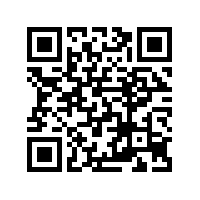 VrijwilligersovereenkomstTussen de VZW GSIW, Botermarkt 1, 9000 Gent, vertegenwoordigd door dhr. Rudy Coddens hieronder aangeduid als organisatieEN[Naam organisatie of VZW], [Straatnaam en huisnummer], [Postcode en stad] vertegenwoordigd door [Naam en familienaam verantwoordelijke] in de hoedanigheid van [Functie], hieronder aangeduid als gebruikerEN[Naam en familienaam cliënt], [Straatnaam en huisnummer], [Postcode en stad], geboren op [Geboortedatum] te [Geboorteplaats] hieronder aangeduid als vrijwilliger wordt overeengekomen wat volgt:art. 1De organisatie stelt de vrijwilliger in de mogelijkheid om in het kader van de begeleiding binnen het ESF-project Werkplek Vluchtelingen Gent, bouwsteen Sociale Activering, activiteiten te verrichten bij de gebruiker.De organisatie heeft als onbaatzuchtige doelstelling vluchtelingen via een ruim aanbod aan interne- en externe oriënterings-, opleidings- en tewerkstellingsinitiatieven, begeleiding en bemiddeling toe te leiden tot de arbeidsmarkt.art. 2Deze overeenkomst is niet onderworpen aan de bepalingen van de wet van 3 juli1978 betreffende de arbeidsovereenkomsten.art. 3De overeenkomst vangt aan op [Startdatum] voor bepaalde duur en loopt tot en met [Einddatum], of tot het einde van de geldigheidsperiode van de verblijfsdocumenten van de vrijwilliger, of tot het moment dat de vrijwilliger niet langer gedomicilieerd is in Gent.art. 4De vrijwilliger zal ten behoeve van de gebruiker volgende activiteiten verrichten:…;…;…;…;….De vrijwilliger werkt nooit alleen, altijd in teamverband en onder begeleiding.De activiteiten kunnen in onderling overleg gewijzigd worden.art. 5De vrijwilliger zal de overeengekomen activiteiten verrichten volgens onderstaande uurregeling:De tijdstippen en uurregeling kunnen in onderling overleg gewijzigd worden.art. 6De organisatie, wijst een trajectbegeleider aan die belast is met de begeleiding van de vrijwilliger. De begeleiding zal gebeuren door Kristof D’Haese bereikbaar op nummer 0473/79.58.85 of kristof.dhaese@stad.gentart. 7De gebruiker wijst een begeleider aan die belast is met de dagelijkse begeleiding van de vrijwilliger.De dagelijkse begeleiding zal gebeuren door [Naam en familienaam], bereikbaar op nummer [Telefoonnummer]. art. 8De vrijwilliger volgt de aanwijzingen van de gebruiker op.De vrijwilliger behartigt bij de uitoefening van de activiteiten in alles de belangen van de organisatie en gebruiker. De vrijwilliger respecteert de filosofische, politieke en religieuze overtuiging van de collega’s te eerbiedigen. De vrijwilliger kan inspraak hebben in de organisatie via o.a. vergaderingen die georganiseerd worden vanuit de betrokken dienst. In geval van een probleem of geschil tussen de vrijwilliger en andere (al dan niet betaalde) medewerkers kan de vrijwilliger steeds terecht bij de contactpersoon. (zie art.6 en 7).In samenspraak met de organisatie en onder voorwaarden bepaald door de organisatie kan de vrijwilliger vormingen volgen die verband houden met het vrijwilligerswerk.art. 9De vrijwilliger dient erover te waken dat hij de geheimhoudingsplicht, zoals bedoeld in artikel 458 van het Strafwetboek niet schendt.Artikel 458 van het Strafwetboek bepaalt het volgende:"Geneesheren, heelkundigen, officieren van gezondheid, apothekers, vroedvrouwen en alle andere personen die uit hoofde van hun staat of beroep kennis dragen van geheimen die hun zijn toevertrouwd en deze bekendmaken buiten het geval dat zij geroepen worden om in rechte (of voor een parlementaire onderzoekscommissie) getuigenis af te leggen en buiten het geval dat de wet hen verplicht die geheimen bekend te maken, worden gestraft met gevangenisstraf van acht dagen tot zes maanden en met een geldboete van honderd euro tot vijfhonderd euro".Deze geheimhoudingsplicht van de vrijwilliger blijft ook na het beëindigen van het engagement gelden.art. 10De vrijwilliger heeft geen recht op loon.De organisatie betaalt aan de vrijwilliger een forfaitaire onkostenvergoeding van maximum € 5 per halve dag (4 uur) of maximum € 10 per volledige dag (8 uur).De vrijwilliger mag geen kostenvergoeding ontvangen van de persoon waarvoor het vrijwilligerswerk wordt verricht en mag geen verschillende kostenvergoedingssystemen met elkaar mengen per kalenderjaar. De vrijwilliger dient zelf in het oog te houden dat hij de forfaitaire maximumbedragen (per dag en per jaar) niet overschrijdt.De onkostenvergoeding wordt betaald op het rekeningnummer  … - ……. - ..   van de vrijwilliger ten vroegste de tweede week van de maand volgend op het tijdstip waarin het vrijwilligerswerk werd verricht.art. 11De organisatie verzekert de vrijwilliger tegen volgende risico’s:- Lichamelijke schade die geleden is door de vrijwilliger bij ongevallen tijdens de uitvoering van het vrijwilligerswerk of op weg naar en van het vrijwilligerswerk bij verzekeraar Ethias;- Burgerlijke aansprakelijkheid van de vrijwilliger bij verzekeraar Ethias. De vrijwilliger is persoonlijk aansprakelijk voor de schade die hij toebrengt bij het verrichten van vrijwilligerswerk in geval van bedrog, zware fout of bij eerder gewoonlijk dan toevallig voorkomende lichte fout van de vrijwilliger.De organisatie verzekert tevens zijn burgerlijke aansprakelijkheid bij verzekeraar Ethias.art. 13Preventie van arbeidsongevallen en Welzijn op het Werk :De gebruiker zal instaan voor de toepassing van de plichten van de werkgever met betrekking tot de Arbeidsveiligheid en het Welzijn op het werk (codex).De gebruiker heeft een leidinggevend personeelslid dat voldoende kennis heeft van de bepalingen van het Welzijn op het Werk en van de preventietaken. Deze persoon zal fungeren als preventieadviseur voor de gebruiker.Hij/zij staat in voor het preventiebeleid binnen de onderneming en rapporteert naar de Voorzitter van deze onderneming.art. 14De organisatie is burgerrechtelijk aansprakelijk voor de schade die de vrijwilliger aan derden veroorzaakt bij het verrichten van vrijwilligerswerk.Ingeval de vrijwilliger bij het verrichten van vrijwilligerswerk de organisatie, gebruiker of derden schade toebrengt, is hij enkel aansprakelijk voor zijn bedrog/opzet en zijn zware schuld. Voor lichte schuld is hij enkel aansprakelijk als die bij hem eerder gewoonlijk dan toevallig voorkomt.art. 15De organisatie is gerechtigd, na overleg met de gebruiker, de overeenkomst zonder enige schadeloosstelling vroegtijdig te beëindigen indien de vrijwilliger zijn verplichtingen niet nakomt (wangedrag, opzettelijk zware schade veroorzaken, zware inbreuken plegen op het vrijwilligersreglement, herhaaldelijk zonder verwittiging afwezig blijven, …).De verbreking van de vrijwilligersovereenkomst gebeurt bij gemotiveerd schrijven aan de betrokken partijen.art. 16De vrijwilliger is gerechtigd de overeenkomst, zonder enige schadeloosstelling vroegtijdig te beëindigen op eenvoudig verzoek.Opgemaakt in drie exemplaren te Gent op [Datum]. Elke partij verklaart een exemplaar te hebben ontvangen.ArbeidstijdArbeidstijdArbeidstijdvantotMaandagUurDinsdagUurWoensdagUurDonderdagUurVrijdagUurGelezen en goedgekeurd,Gelezen en goedgekeurd,Gelezen en goedgekeurd,voor VZW GSIWvoor de gebruikerde vrijwilligerDhr. Rudy CoddensVoorzitterNaam + FamilienaamFunctieNaam + Familienaam